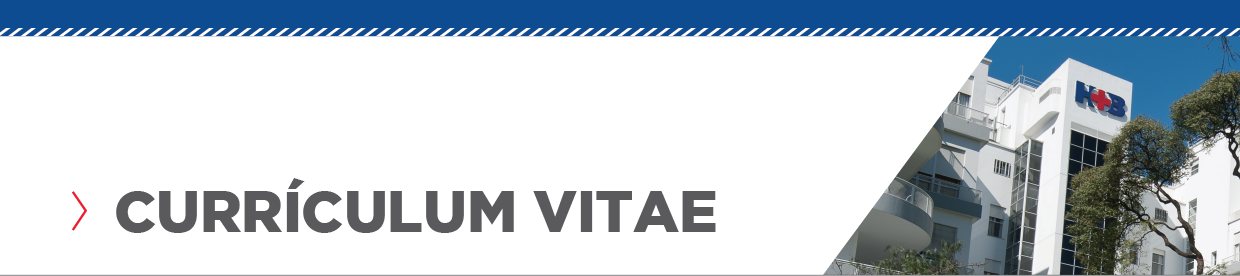 Nombre y apellido: Nadia LarrazEspecialidad: Técnica Radióloga Número de matrícula de la Técnica: MN. N° 14114
U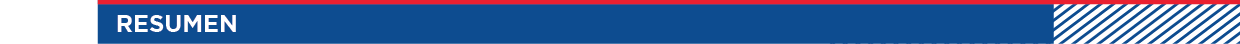 Universidad de Medicina de Buenos AiresTitulo obtenido: Técnica Radióloga Egreso 2006 Institución Colibya Colegio de Licenciados en Producción de ImágenesTitulo obtenido: MamografíaEgreso: 2006Institución Hospital de Clínicas de Buenos Aires Titulo obtenido: Tomografía ComputadaEgreso:2007.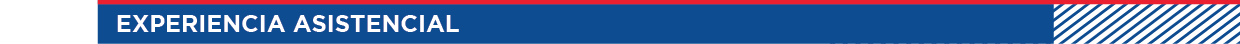 Julio 2006 - Hospital J.M. Penna – Radiología Convencional.Noviembre 2006 - Hospital Eva Perón de Lanús - Servicio de Mamografía.Mayo 2012- Julio 2014 - Clínica Privada del Parque – Encargada Técnica del Servicio de Tomografía.Noviembre 2014 - Enero 2018 -Sanatorio Itoiz - Sector de diagnóstico y tratamiento.Enero 2020 a la Actualidad - Hospital Británico – Coordinadora técnica turno tarde- Diagnóstico por Imágenes.  